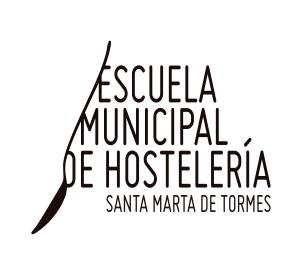 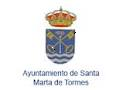 CURSOS MONOGRAFICOS 2017-18. DURACIÓN.-  20 Horas totales repartidas en 6 sesionesPRIMER TRIMESTREOCTUBRECOCINA HISPANO-LUSA. Prof. ADRIAN CASADO NAVASCULTURA Y CORTE DE JAMON. Prof. ANGEL COLMENEROESPECIALIDADES SALADAS DE PASTELERIA. Prof. JOSE RAMÓN.INICIACIÓN A LA COCTELERIA.- Prof. MANOLO ZABALLOS.NOVIEMBRECOCINA DE CALDOS, FONDOS Y SALSAS. Prf. DAVID BERROCAL.CURSO SUMILLER 2016. Prof. FELIX DE PRADO (Maiter y Sumiller del Alameda Palace)PINTXOS DONOSTIARRAS. Prof. DANIEL DURÁN.DICIEMBRECOCINA SIN GLUTEN. Prf. BORJA DE LA CRUZCOCINA DE NAVIDAD.- Prof. ADRIAN CASADO NAVASSEGUNDO TRIMESTREENERO COCINA CON PRODUCTOS DEL TERRITORIO. Prof. ADRIÁN CASADO NAVASCULTURA Y CORTE DE JAMON. Prof. ANGEL COLMENEROFEBREROCOCTELERIA CREATIVA.- Prof. MANOLO ZABALLOS.MONAS DE PASCUA Y PETIT FOURSL. Prf. JOSE RAMÓN.COCINA VEGETARIANA, VEGANA Y CRUDIVEGANA. Prf. DANIEL TORANZOMARZOCOCINEFILO. Prf. BORJA DE LA CRUZ.PETIT GATEAU (PASTELERIA FRANCESA). DANIEL TORANZO.TERCER TRIMESTREABRILCOCINA MINIMALISTA. Prf. ADRIAN CASADO NAVAS.CULTURA Y CORTE DE JAMON. Prof. ANGEL COLMENEROMAYOPASTELERIA INTERNACIONAL.- Prof. Prof. JOSE RAMÓN.ENGAÑANDO A LA VISTA (TRAMPANTOJOS EN LA COCINA). Prf. BORJA DE LA CRUZJUNIOPREELABORACIÓN Y ELABORACIÓN DE CARNES DE AVES.- Prof. DANIEL TORANZO. COCTELERIA DE AUTOR.- Prof. MANUEL ZABALLOS.